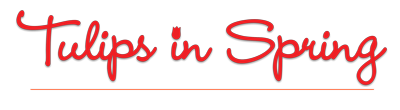 Johnson Production GroupPress KitOne-LinerRose must rediscover her roots to save her family’s tulip farm
SynopsisRose Newell is a young interior designer employed at Caroline Design, an upscale Los Angeles agency. When her tyrannical boss, Caroline Sebastian, asks her to design a high-end client’s home, Rose springs into action, encouraged by her current boyfriend and colleague, Rob Laswell. As she begins the project, Rose learns that her father, Frank, has suffered a broken leg and that her help is badly needed at Newell Farms, her parents’ tulip farm in rural Washington. When Caroline permits her to work remotely, Rose returns to her hometown, and to her damaged relationship with Frank, who resents her having chosen a cosmopolitan career over the family business.At Newell Farms, Rose meets Tom Novak — a handsome “flower broker” who acts as a liaison between the farm and local distributors — and discovers that the farm is faltering financially and that her parents are considering selling it to a ruthless competitor. As a last-ditch effort, Tom arranges for Frank to enter his most special tulip in an upcoming flower contest with the hopes of achieving national recognition and generating business. But when Frank’s flowers are mysteriously sabotaged, Rose struggles to find a way to get them to bloom in time for the competition. Along the way, she finds herself appreciating her humble beginnings, reconciling with Frank, and falling into a blossoming romance with Tom. With time running out, Rose must rediscover her green thumb to save her family’s farm, and decide whether she’ll find true happiness — and true love — by staying in Los Angeles or returning to her folksy hometown.ProducersExecutive ProducerTIMOTHY O. JOHNSONExecutive ProducerDAVID GOLDENExecutive ProducerDAVID BOYLESProducerOLIVER DE CAIGNYKey CastKey Cast BiographiesFIONA GUBELMANNFiona is best known as the female lead opposite Elijah Wood on the critically acclaimed FX series “Wilfred.”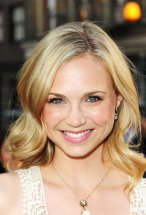 Fiona has a wide range of comedic and dramatic credits including: “Mad Men,” “New Girl,” “Modern Family,” “The League,” “Castle,” “iZombie,” “Key & Peele,” “Parenthood,” “We are Men,” “How to be a Gentleman,” and “Don’t trust the B- in Apt 23.”She recently wrapped leading roles in two Lifetime films: "Mommy’s Little Girl" and "911 Nightmare.”Recently she was seen recurring on the new NBC series "Telenovela," and in the spring will be recurring on YouTube’s first scripted series "Sing It."LUCAS BRYANTLucas Bryant has made a name for himself in both Canada and the U.S. Born and raised in Elmira, Ontario, Bryant studied theatre and drama at Sheridan College in Oakville.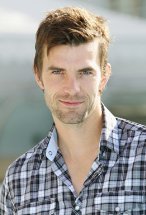 He recently starred on Syfy’s popular mystery series “Haven,” based on the novella The Colorado Kid by author Stephen King. It just wrapped its fifth and final season. In “Haven,” Bryant plays ‘Nathan Wuornos,’ the wry, hardened local cop who somewhat reluctantly becomes the partner of new-to-town FBI agent ‘Audrey Parker,’ played by Emily Rose.Bryant has numerous television credits to his name, including “Queer as Folk” for Showtime; “M.V.P” for SOAPnet and CBC; “Sex, Love and Secrets” for UPN; and CTV’s “The Eleventh Hour.” Bryant also starred in Lifetime’s “More Sex & The Single Mom” and “ A Very Merry Daughter of the Bride,” and played the lead role of ‘Ken Read’ in the MOW “Crazy Canucks,” inspired by the true story of the World Cup Downhill Circuit during the 1974-1976 seasons. He had a lead role in the MOW “Playing House,” based on Canadian author Patricia Pearson’s best- selling novel of the same name. Later, he appeared in the film “The Vow,” starring Rachel McAdams and Channing Tatum, and completed shooting a movie for television called “Merry In-Laws,” directed by Leslie Hope.On the stage, Bryant has acted in numerous theatre productions across Canada including The Crucible, The King & I and Alumnae Theatre’s Your Tricks Might Be Poison. Bryant flexed his funny bone and joined forces with some pals to form the Skarsgard Players theater company, named in honor of veteran Swedish actor Stellan Skarsgard, and launched an all-male productions of Are You There God? It’s Me Margaret, based on the Judy Blume novel.
During his hiatus last year, Lucas worked with director Mika Kaurismaki on festival darling, “The Girl King,” starring Sarah Gadon and Michael Nyqvist and made guest star appearances on the “Popular” CW show “Beauty & The Beast,” CBS’s legendary series “CSI,” and the CBC series “Cracked.” This spring, Bryant will be starring in the highly anticipated CBC series from Jennifer Holness and Sudz Sutherland, “Shoot the Messenger.” He is currently filming the Hallmark Channel original movie, “Tulips in Spring,” in Vancouver, BC.Born in Saskatoon, Saskatchewan, Canada, David Sutcliffe attended the University of Toronto. There, he was bit by the acting bug, which he pursued professionally after graduation.Shortly after moving to Los Angeles, Sutcliffe landed series regular roles on two television series: “Cold Feet” and “Grapevine.” Audiences may best recognize Sutcliffe from his role as Christopher on the Emmy® Award-winning series “Gilmore Girls,” in which he played father to Alexis Bledel’s character and ex-husband to Lauren Graham’s.Sutcliffe was recently seen on “Private Practice,” playing Kate Walsh’s love interest. He also starred as an average-Joe schoolteacher who falls in love with a movie star in his own comedy series, “I’m With Her,” opposite Teri Polo, and has had recent guest appearances in the CBS comedy, “Accidentally on Purpose,” starring Jenna Elfman.On the film front, Sutcliffe played opposite America Ferrara in the independent drama “Towards Darkness.” His film, “Happy Endings,” was the Opening Night Film at the Sundance Film Festival in 2005. The film was directed by Don Roos, and Sutcliffe was part of an esteemed cast that included Lisa Kudrow, Maggie Gyllenhaal, Tom Arnold and Steve Coogan.Additional credits include Disney's “Under the Tuscan Sun,” starring Diane Lane, the independent drama “Testosterone” and romantic comedy “Cake,” opposite Heather Graham.KELLY ROWANKelly Rowan is best known for playing "Kirsten Cohen" on The O.C. for which she won a Prism award for best actress. She recently starred in and executive-produced The Good Times Are Killing Me with Rupert Graves.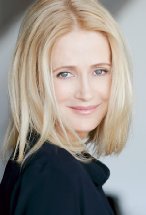 Her recent indie film credits include Jack and Jill vs. the World and Mount Pleasant (for which she was nominated for best supporting actress at the Vancouver Film Festival). She starred opposite Samuel L. Jackson in the Warner Bros./Mel Gibson- produced thriller One Eight Seven. Other film credits include Assassins with Sylvester Stallone and Antonio Banderas and Hook for 'Steven Spielberg (I)'.Kelly seems to move effortlessly between the big and small screen. She starred in and executive-produced Eight Days to Live and In God's Country (both nominated for Gemini awards for Best Television Movie in 2007). She also appeared in the first season of Boomtown for NBC, in addition to starring in The Truth About Jane with Stockard Channing, the mini-series A Girl Thing for Showtime, and the award-winning Anya's Bell for CBS.Kelly won critical acclaim and the Gemini Award for Best Actress in a Movie/Mini Series for her performance in the CBS movie Adrift opposite Bruce Greenwood.Kelly also won a CTV International Achievement Award in 2005.When not on screen, Kelly is an active executive producer with her producing partner, Graham Ludlow. In 2007, they won a CFTPA indie award for outstanding independent producers for In God's Country. They have also produced She Drives Me Crazy for Lifetime and the CTV network.Production CreditsFull CastDirected ByDavid WinningSupervising Producer
Navid SoofiMusic byRuss Howard IIIStory byDavid Boyles Written byTracy AndreenCinematography byAnthony C. MetchieFilm Editing byTyler MacIntyreCasting ByJudy Lee
Penny PerryProduction Design byHarry BrarArt DirectorPatrick Macht Costume DesignerClaudia Da Ponte Makeup DepartmentMarecel Daniel			Make Up/hair: Swing Kathy HowattKey 		Makeup ArtistProduction ManagerCameron Larson		Executive In Charge Of Production Second Unit Or Assistant DirectorDale Bredeson			First Assistant Director Art DepartmentHeather Coutts			Assistant Set Decorator Justin Delima			Props Dustin Lange			Property MasterJordan Macken			On-set DresserBrittany Towson		Assistant Property Master Sound DepartmentGregorio Gomez		Additional Sound Effects EditorAlex Macia			Foley Artist Don Mann			Sound Effects Editor Aaron Olson			Dialogue Editor Gregor Phillips			Re-recording Mixer, Supervising Sound EditorTony Poulsen			Boom Operator Devon Quelch			Foley Artist James Schoening		Sound MixerMatt Smalley			Foley Artist Camera And Electrical DepartmentJared Cheer			Electrician Laurent Danis			First Assistant CameraChase Fletcher			Key Grip Clyde Harrelson			Gaffer Attom Hinds			Genny Op Jay Kamal			Drone Camera Operator, First Assistant Camera Alex Lutzmann			Second Assistant Camera Gabriel Medina			Director Of Photography: Second Unit Collin Morrison			Camera Operator A Vincent Oosterhof		Grip Emma Osmond			Grip Daniel Pitts			Best Boy Damir Ticak			Dolly Grip Editorial DepartmentTroy Weinreich			Assistant Editor Location ManagementSean Cummings			Location Manager Music DepartmentEmir Merzeci			Composer: Additional Music Barak Shpiez			Composer: Additional Music Miscellaneous CrewTanis Dolman			Clearances Brian McWhaKey 		Production Assistant	Taliesin Sanford			Script SupervisorZoe Walton-Schillinger		Set DresserProducer BiographiesTIM JOHNSON – Executive ProducerTim Johnson is among the most active and reliable producers in the business thanks to top rate productions and an 'on time, on budget' reputation. Previously, he managed the production of ABC's THE DAYS (MINDSHARE/TOUCHTONE.) Prior to forming Johnson Production Group and Ignite Entertainment, Tim served as Head of West Coast Programming Executive and launched the successful series DOC (88 episodes,) SUE THOMAS, FBI, MYSTERIOUS WAYS, JUST CAUSE, PONDEROSA, CHRISTY, ITS A MIRACLE AND MIRACLE PETS. Johnson is also responsible for producing the international hit series, DR. QUINN, MEDICINE WOMAN for CBS PRODS/SULLIVAN COMPANY for over 5 seasons. During his 100-episode tenure, he also launched LIVE FROM THE RANCH with Orson Bean - a nationally syndicated talk show focusing on family values in America. He also developed and produced the original docu-drama COLD CASE for CBS network, which was the very first program to integrate television with the Internet.Recent Projects: For Better or For Worse – Executive ProducerBaby Bootcamp – Executive ProducerRing By Spring – Executive ProducerSole Custody – Executive ProducerThe Cheating Pact – Executive ProducerDeadly Spa – Executive ProducerWalking the Halls – Executive ProducerJune In January – Executive ProducerChristmas in the City – Executive ProducerSnow Bride – Executive ProducerDirty Teacher – Executive ProducerThe Surrogate – Executive ProducerMerry In-Laws – Executive ProducerA Bride for Christmas – Executive ProducerNaughty or Nice  – Executive ProducerChristmas Crush– Executive ProducerTeenage Bank Heist– Executive ProducerHow to Fall in Love – Executive ProducerHome Invasion (2011) – Executive ProducerFinal Sale (2011) – Executive ProducerConfined (2010) – Executive ProducerTornado Valley (2009) – Executive Producer The Wedding Dance (2009) – Executive Producer Trust (2009) – executive producer Toxic Skies (2008) – executive producer Storm seekers (2008) – executive producer Making Mr. Right (2008) – executive producer Love Sick (2008) – executive producer Just Breathe (2008) – executive producer Devils Diary (2007) – executive producer Swarm (2007) – executive producer JOHNSON PRODUCTION GROUP The Johnson Production Group contracts globally to produce television and motion picture content for international networks, studios and distributors. Based in Los Angeles and Vancouver, British Columbia, the company manages production, facilitates development and financing, procures distribution and guarantees quality and timely execution of its programs. While costs have gone up, so has the demand for quality. No longer is good enough, good enough. Johnson Production Group serves that segment when a show needs to be "A" quality, but produced efficiently enough to meet a locked budget. JPG specializes in value, protection of OLIVER DE CAIGNY - ProducerOliver De Caigny is a Canadian producer originally from Belgium, his background in financing, production, and post production makes his a well-rounded producer for any type of production. His experience in financing and production agreements (film and TV series and movies-of-the week), distribution agreements (both domestic and foreign) as well as international co-productions, Canadian tax credit, Telefilm Canada and Canada Media Fund incentives provides him with a well-rounded background in development, production and distribution for motion pictures, television series and productions.Recent ProjectsStrange Empire (2014, 13 episodes) – ProducerHer Infidelity (2014) - ProducerPaper Angels (2014) - ProducerA Cookie Cutter Christmas (2014) - Producer For Better or For Worse (2014) – ProducerA Ring By Spring (2014) – ProducerJune In January (2014) – ProducerBaby Bootcamp (2013) – ProducerA Badge Of Betrayal (aka Sole Custody) (2013) – ProducerR.L. Stine’s: The Haunting Hour (53 Episodes) – Associate ProducerA Bride For Christmas (2013) – ProducerThe Dating Coach (2012) – ProducerRadio Rebel (2012) – Executive ProducerSeattle Superstorm (2012) – ProducerDAVID GOLDEN – Executive ProducerAs a writer and producer, David Golden has worked on more than two dozen television movies. His producing credits include the award winning Love Finds You in Sugarcreek for UPTV, with Tom Everett Scott and Kelly McGillis, as well as the other films made from the series of books, Love Finds You in Charm, and the upcoming Love Finds You in Valentine. Other producing credits include The Music in Me with Debbie Gibson, and Paper Angels, with Josie Bissett. Most recently, he was Executive Producer for the Hallmark movie Family For Christmas, with Lacey Chabert. Golden’s writing credits for Hallmark include Debbie Macomber’s Mrs. Miracle, with Doris Roberts and James Van Der Beek, Oliver’s Ghost, with Martin Mull and Rhea Perlman, and Kiss at Pine Lake, with Barry Watson. Other writing credits include Personal Effects, with Penelope Ann Miller and Casper Van Dien, Nightmare, with Haylie Duff, and Time and Again, with Brooke Burns. DAVID BOYLES – Executive ProducerRecent projectsFall Into Me (2016) – Production SupervisorBritish Billionaire (2016) – Production SupervisorThe Rookie (2016) – Production SupervisorPilot (2016) – Production SupervisorWay Out West (2015) – Senior Producer Wild Wild Fest (2015) – Senior ProducerAnniversary Antics (2015) – Senior ProducerBack Country Cooks (2015) – Senior ProducerBroncs & Bulls (2015) – Senior ProducerFast Draw (2015) – Senior ProducerThe Muzzleloader Hunt (2015) – Senior ProducerRodeo Clowning Around (2015) – Senior ProducerDynamite Disaster (2015) – Senior ProducerDuke Days (2015) – Senior ProducerRaging Rapids (2014) – Senior ProducerMan vs. Wolf (2015) – Senior ProducerCity Slicker (2014) – Senior ProducerFriday Night Roping (2014) – Senior ProducerArch Rivals (2015) – Senior ProducerThe Payette Plunge (2014) – Senior ProducerA Brand New Man (2014) – Senior ProducerThe Good, the Bad, and the Ugly Wood Floors (2014) – Senior ProducerThe Don Juan of Idaho (2014) – Senior ProducerHorsing Around (2014) – Senior ProducerTrouble on the Lonesome Trail (2014) – Senior ProducerBringing Home the Bacon (2014) – Senior ProducerWelcome to the Backcountry (2014) – Senior ProducerBilling BlockJohnson Production Group Presents “TULIPS IN SPRING”
 Fiona Gubelmann  Lucas Bryant and Kelly Rowan Casting by Judy Lee  Penny Perry
Edited by Tyler Macintyre Music by Russ Howard III  
Director of Photography Anthonie Metchie, csc	  Supervising Producer Navid Soofi
Executive Producers Timothy O. Johnson  David Golden  David Boyles
Produced by Oliver De Caigny  Story by David Boyles  Written by Tracy Andreen
Directed by David WinningWith the participation of the Province of British Columbia 
Film Incentive BCThe Canadian Film or Video Production Tax Credit
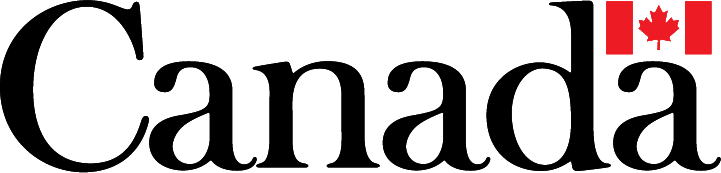 © MMXVI Flower Productions Inc. All Rights ReservedJohnson Production Group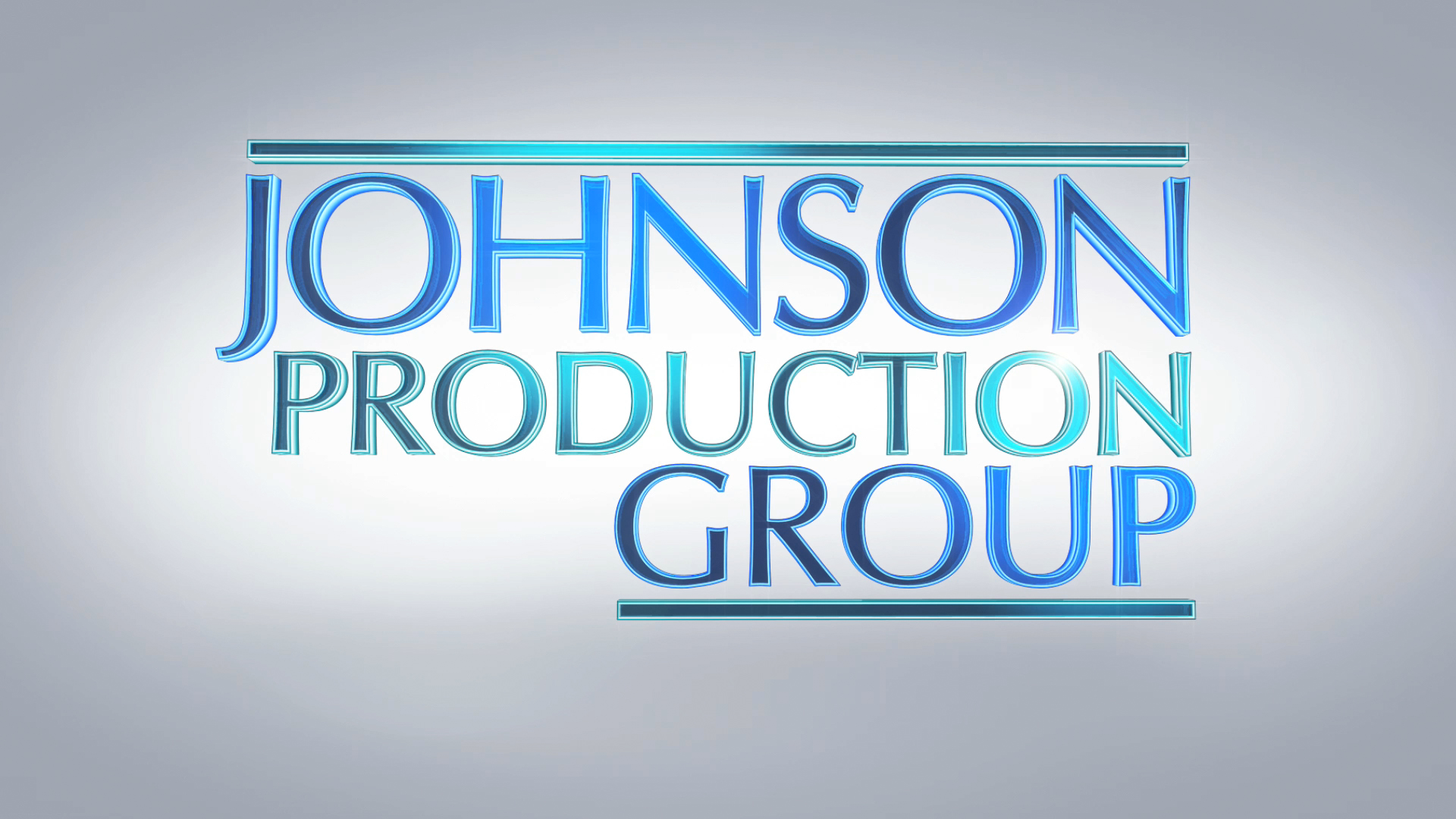 Meta DataLONG (max 540 characters) synopsisRose Newell is a young interior designer who has been given an assignment to design a high-end client’s home. As she begins the project, Rose learns that her father, Frank, has suffered a broken leg and that her help is badly needed at Newell Farms, her parents’ tulip farm in rural Washington.  Rose returns to her hometown and to her damaged relationship with Frank, who resents her having chosen a cosmopolitan career over the family business.  (446)MEDIUM (max 180) synopsisWhen interior designer Rose Newell learns that her father has suffered a broken leg and that her help is badly needed at her parents’ tulip farm, she returns to her hometown (174)SHORT (max 54 characters) synopsisDesigner returns to family farm to help injured father (54)5 KEY WORDSRomance Tulips Spring Family NurseryCHARACTER Rose NewellTom NovakACTORFIONA GUBELMANNLUCAS BRYANTFIONA GUBELMANNLUCAS BRYANTKELLY ROWANKEVIN MCNULTYIRIS QUINNMARK BRANDONCANDUS CHURCHILLSERGE JASWALALIYAH O'BRIENGILES PANTONDAVE WALDENRose NewellTom NovakCaroline SebastianFrank NewellSarah NewellAnnouncerAdaDonaldVictoria MasonRob LaswellBilly Campbell